REPUBLIQUE DU SENEGAL	                                 Genève, le 05 mai 2021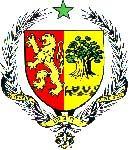               UN PEUPLE - UN BUT - UNE FOI              ------------------------------------     MISSION PERMANENTE AUPRES DEL’OFFICE DES NATIONS UNIES A GENEVE				              --------------------------------   AMBASSADE DU SENEGAL EN SUISSE38ème session Examen Périodique Universel (EPU), du 03 au 14 mai 2021 PROJET DE DECLARATION DU SENEGAL A L’EXAMEN PERIODIQUE UNIVERSEL DU PARAGUAYLe Sénégal souhaite une chaleureuse bienvenue à la délégation de la République du Paraguay et la félicite pour la présentation de son rapport national au titre de cette 38ème session de l’EPU. Ma délégation se réjouit des avancées significatives du Gouvernement paraguayen dans la mise en œuvre des recommandations qui lui ont été adressées lors du second cycle de l’EPU ainsi que de ses engagements volontairement souscrits. A ce titre, le Sénégal salue les mesures prises par le Paraguay pour le renforcement de son cadre normatif, institutionnel et politique en matière de protection et de promotion des droits de l’homme, en vue d’améliorer les conditions de vie des couches les plus vulnérables, notamment les femmes, les enfants en détresse et les personnes vivant avec un handicap. Dans un esprit constructif, ma délégation voudrait recommander à la République du Paraguay de :Accélérer le processus de ratification de la Convention de l’UNESCO concernant la lutte contre la discrimination dans l’enseignement ; etRenforcer les mesures visant à garantir la propriété ainsi que l’accès effectif à la terre au profit des peuples autochtones.Le Sénégal souhaite plein succès à la République du Paraguay dans la mise en œuvre des recommandations acceptées.Je vous remercie.